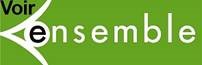 « Prix Avenir Voir Ensemble » 2021Dossier de candidatureI - PORTEUR DU PROJET : Présentation / Objet de l’organismeHistoriqueStatut juridiqueNombre d’adhérentsComposition du Conseil d’administration / Représentant légalCoordonnées : adresse, téléphone, courrielINTITULE DU PROJET : MONTANT DE L’AIDE SOLLICITEE : VOCATION GENERALE DE L'ORGANISMEL'organisme a-t-il un périmètre d’action : National	 Régional	 Départemental	 LocalVotre organisme est-il rattaché à une structure ? OUI		 NONSi oui préciser son nom : Association régionale Association nationale Fédération Union Collectif / Groupement  Autre : L'organisme est-il reconnu d'utilité publique  ? D’intérêt général  ? Autre : MOYENS HUMAINS DE L'ORGANISMENombre d'adhérents : Nombre total de salariés : Il — PRESENTATION DU PROJETA - Intitulé de l'actionS'agit-il pour l'organisme d'une nouvelle action ? OUI 	 NONS'agit-il de la poursuite ou de l'extension d'une action menée antérieurement ? OUI 	 NONS'inscrit-t-elle dans le cadre d'une politique publique (par exemple une mission de l'Etat, orientation régionale, etc.) OUI 	 NONSi OUI laquelle :B — Descriptif du projet (nature de l'action, champ d'action...)C — Justification du projetA quels besoins répond ce projet ?Comment les besoins ont-ils été identifiés ? Dans quelle mesure des personnes déficientes visuelles ont été associées à l’identification des besoins ? A la conception du projet ? A son évaluation ?Le projet peut-il être caractérisé d’innovant ? Si oui, quels aspects marquent cette innovation ?D — Objectifs du projet Synthétiser les principaux objectifs du projetQuelle méthode d’évaluation de l’impact du projet est prévue ?E - Public cible et nombre de bénéficiaires potentiel F - Secteur géographique d'interventionG - Moyens utilisésMoyens matériels (supports d'information, expositions, stands...) Moyens humainsH - Partenariats (nom des partenaires, rôle dans l'action)I – CommunicationQuelle communication autour du projet est envisagée ? Comment pensez-vous valoriser le soutien apporté par VOIR ENSEMBLE ?Date	Signature de la personne habilitéeListe des pièces à fournirLes éléments à joindre au dossier de réponse sont les suivants :1 - Un exemplaire des statuts de l'association régulièrement déclarés, en un seul exemplaire. 2 - La déclaration de l'association à la Préfecture ou au Journal Officiel,3 - Les comptes financiers approuvés de l'année N-1 (compte de résultat, bilan) 4 - Le budget prévisionnel du projet5 - Un relevé d'identité bancaire ou postal original (RIB ou RIP)6 - Tout élément descriptif du projet jugé utile Nature du soutien sollicité AIDE AU DEMARRAGE/NOUVEAU PROJET AIDE AU DEMARRAGE/NOUVEAU PROJET Nature du soutien sollicité AIDE AU DEPLOIEMENT/PROJET EXISTANT AIDE AU DEPLOIEMENT/PROJET EXISTANT Coût total du projet Montant des subventions demandées Autofinancement Calendrier de mise en œuvre  DE (MOIS ET/OU ANNEE) DE (MOIS ET/OU ANNEE) Calendrier de mise en œuvre  A (MOIS ET/OU ANNEE) A (MOIS ET/OU ANNEE) Cofinancement OUI AVEC QUEL(S) ACCORD(S) OBTENU(S) ? OUI AVEC QUEL(S) ACCORD(S) OBTENU(S) ? Cofinancement OUI AVEC ACCORDS EN COURS OUI AVEC ACCORDS EN COURS Cofinancement NON - RECHERCHE DE FINANCEURS EN COURS NON - RECHERCHE DE FINANCEURS EN COURS